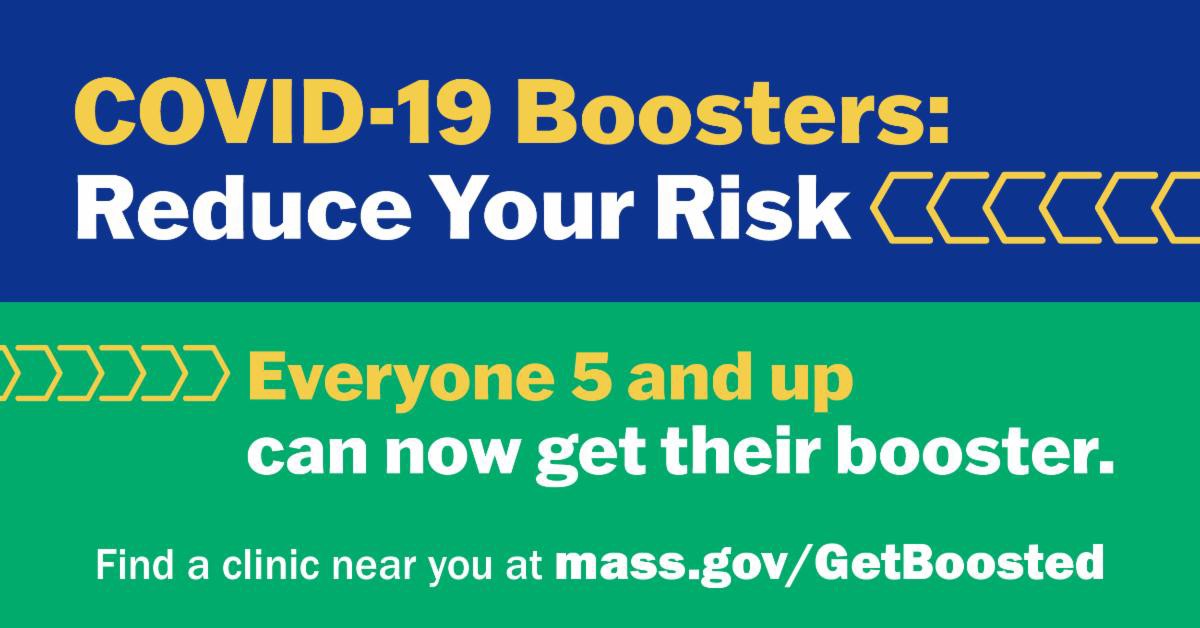 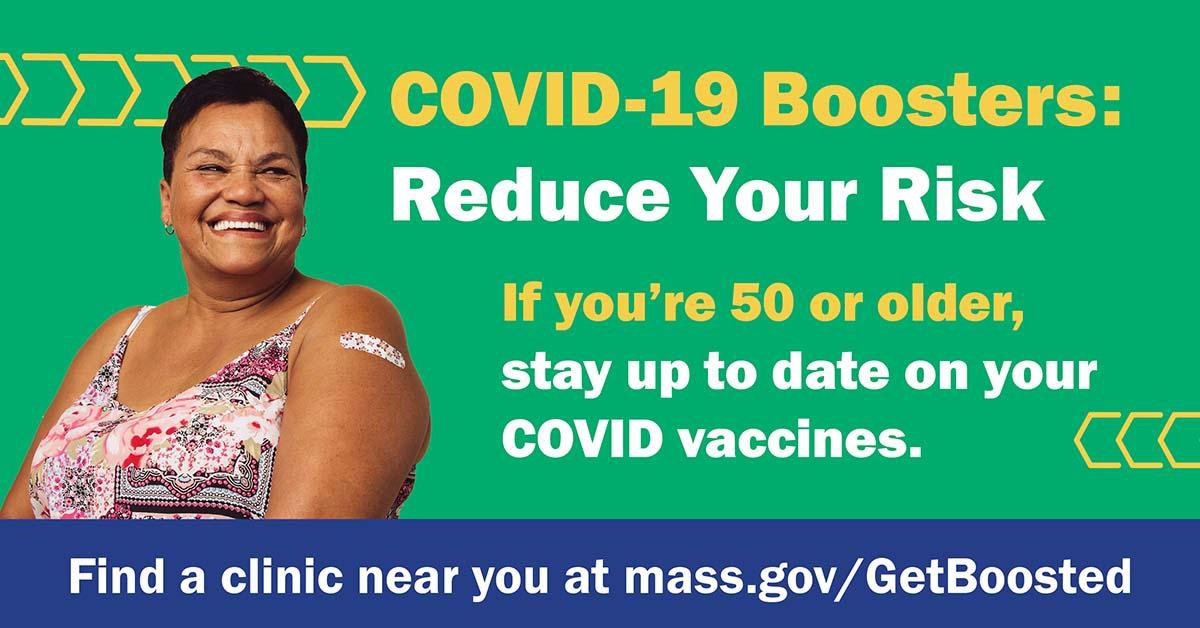 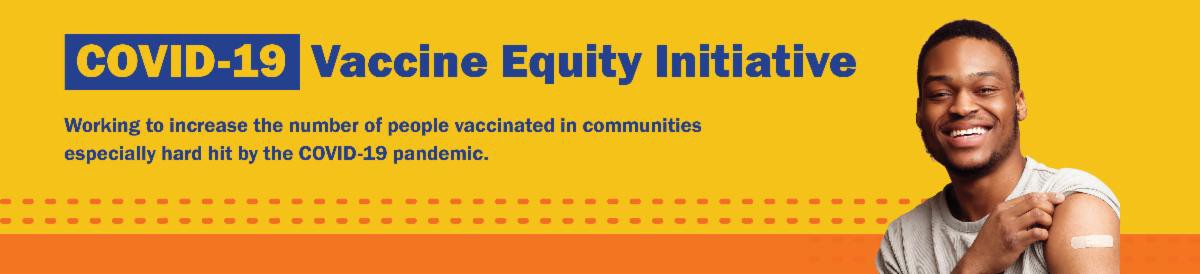 PLEASE SHARE: FALL COVID VACCINATION CLINICS OFFERS $75 GIFT CARDS FOR THOSE VACCINATED AT ONE OF 200+ CLINICS!DPH is partnering on over 200 free COVID-19 vaccination clinics that will offer an enhanced incentive for getting protected through the end of 2022.A $75 gift card for area retailers will be offered to any MA resident (all ages) who gets vaccinated (first dose, second dose, or booster) at the clinics listed on mass.gov/GetBoosted.Resources are available to help spread the word about these clinics, including:Customizable booster flyerSocial media graphics (option 1 & option 2) Newsletter article (also available in multiple languages)Press release templateFind more resources in this COVID-19 vaccination promotion toolkit!A big thank you to all of the community partners supporting these clinics!An October 26 clinic at the Fall River Public Library, held in partnership with SER Jobs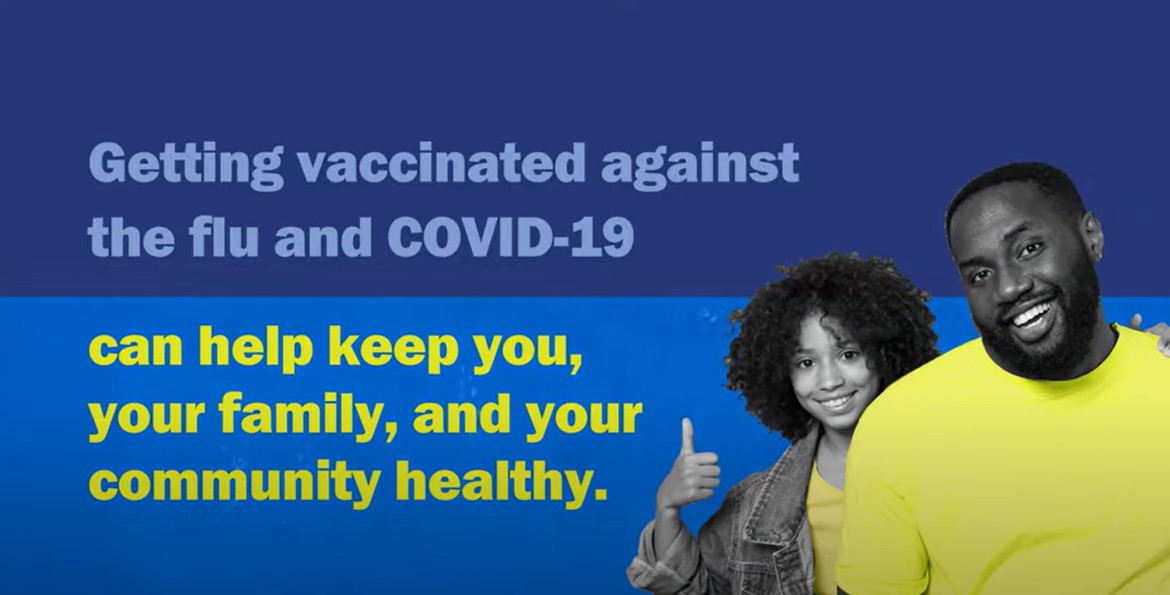 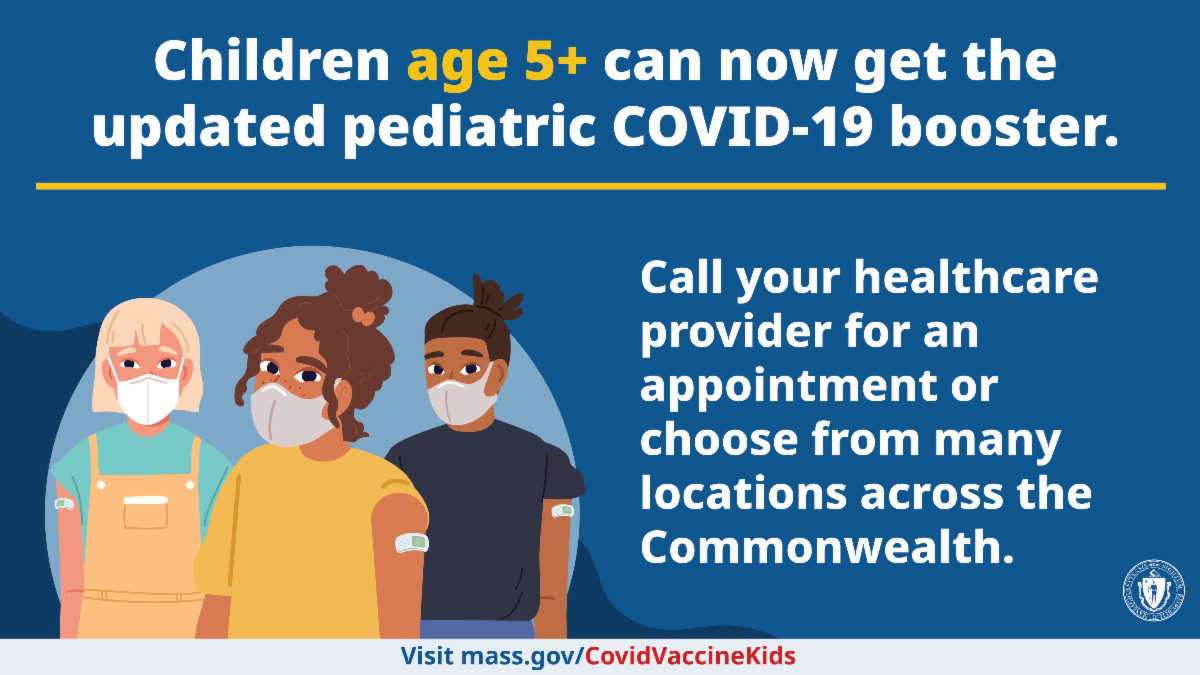 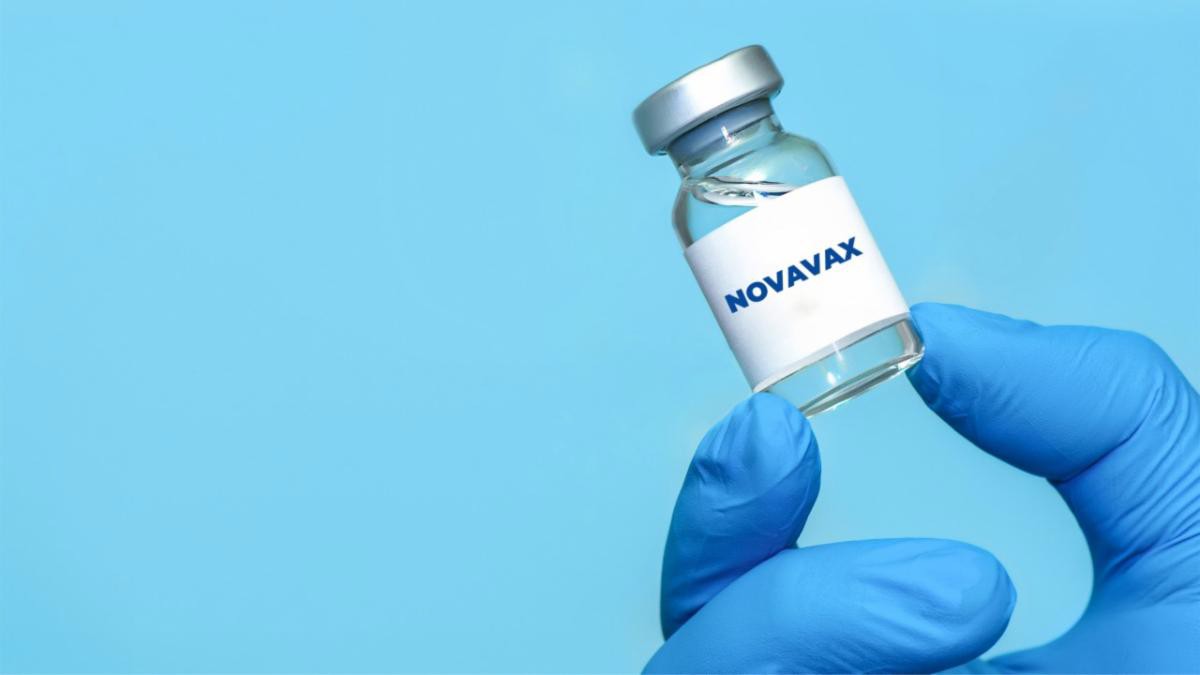 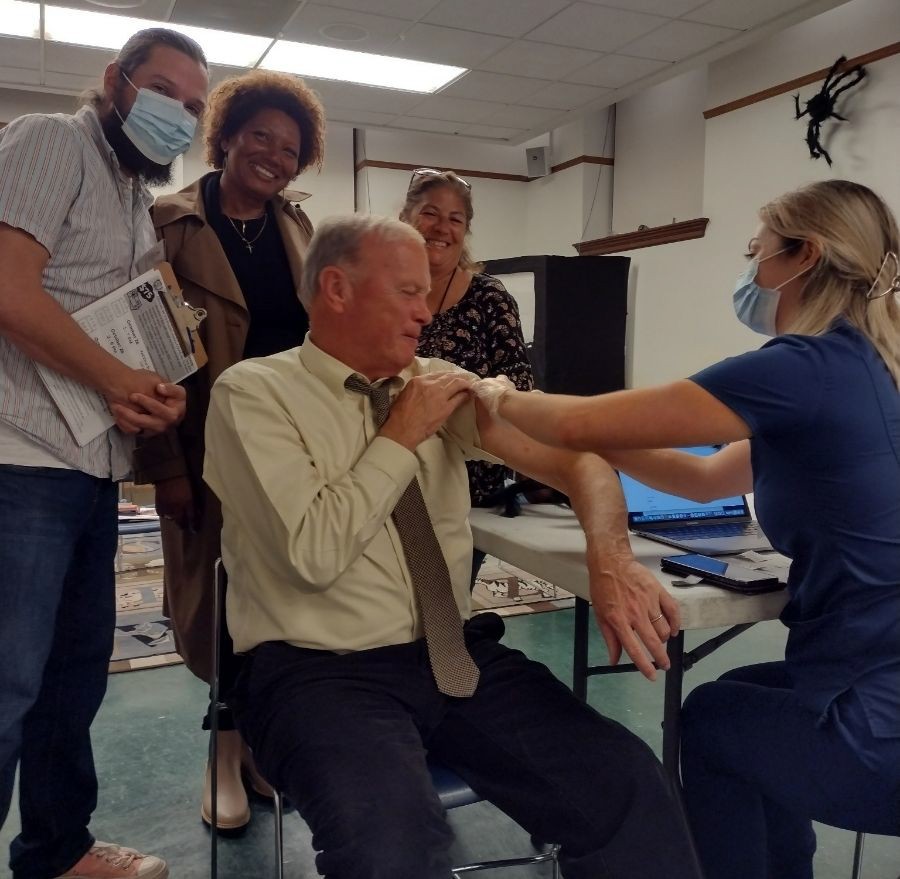 GET VACCINATED AGAINST THE FLU AND COVID-19The best way to prevent getting sick?Get vaccinated against the flu and COVID-19. Protect yourself and your family. Learn more.Help spread the word! Share a short video, which can be found here along with links to fact sheets and clinic lists.UPDATED BOOSTERS AVAILABLE FOR CHILDREN AGE 5 AND OLDERThe COVID-19 booster helps protect against new variants. Now kids 5 years and older can get the updated pediatric booster. Learn more about booster eligibility.Call your child’s health care provider for an appointment, or find a vaccination location near you.CDC APPROVES NOVAVAX BOOSTERS FOR ADULTS AGES 18 AND UPThe CDC has appproved a Novavax monovalent COVID-19 booster for people ages 18 years and older.These boosters are available for adults if they have completed their primary series vaccination but have not previously received a COVID-19 booster — and if they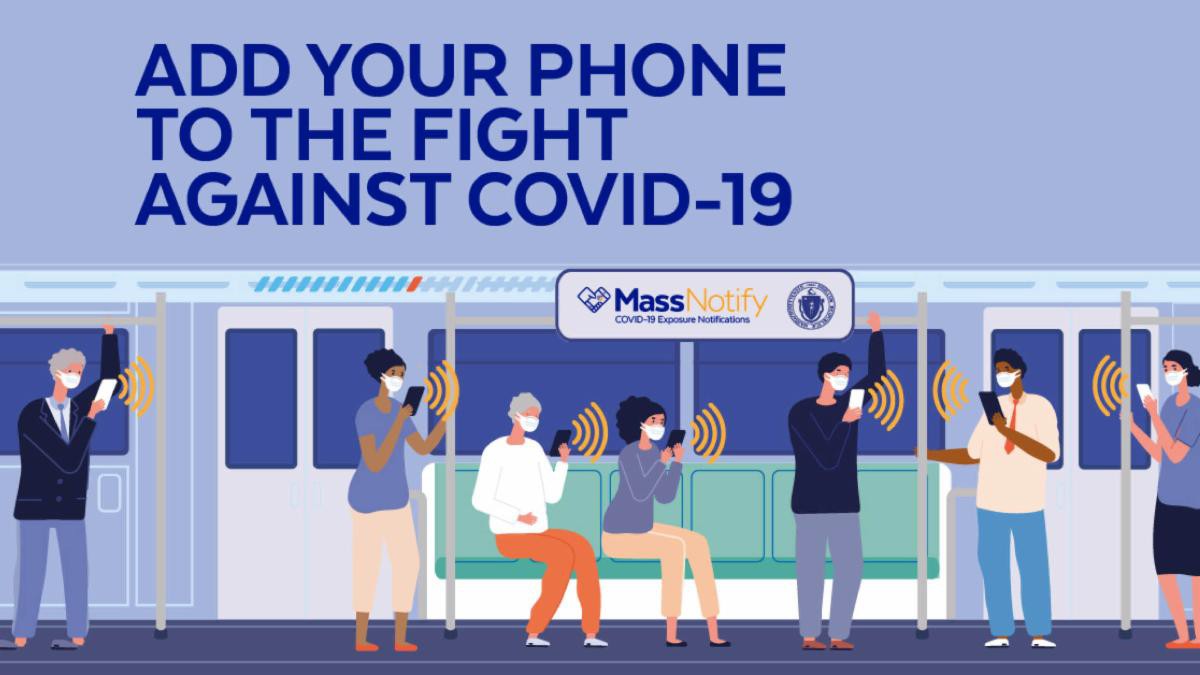 OUTREACH AND EDUCATION MATERIALSCOVID-19 Vaccine FAQsCOVID-19 Therapeutic Information (including telehealth) Weekly Provider Bulletin (latest edition published 10/18/22)Trust the Facts, Get the Vax Campaign Materials (organized by audience, including general, parents and pregnant people, youth, young adults; available in 12 languages) Multilingual COVID-19 Materials (videos and printables; organized by language) COVID-19 Funeral Assistance from FEMA (including one-pager with key info available in multiple languages)COVID-19 Vaccination Tools for EmployersArchive of COVID-19 Vaccine Communications Updates (past editions of VEI Roundup)FIND A COVID-19 VACCINE OR BOOSTERMass.gov/KidsClinic (family-friendly clinics throughout the fall)Vaccine FinderFind, Schedule, or Sign Up for a Mobile COVID-19 Vaccination COVID-19 In-Home Vaccination ProgramRequest a Copy of Your Vaccine CardEverettLatinos Unidos de Massachusetts (LUMA) hosted two events that included COVID-19 vaccine clinics. On August 28, LUMA hosted their 15th Annual Multicultural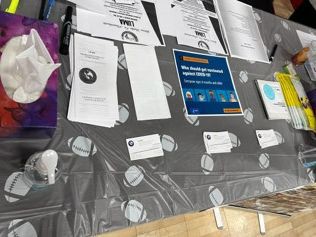 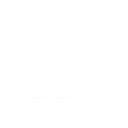 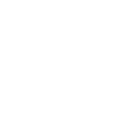 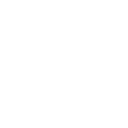 Vaccine Equity Initiative | 250 Washington Street, Boston, MA 02108Unsubscribe vaccineequityinitiative@mass.gov Constant Contact Data NoticeSent by vaccineequityinitiative@mass.gov in collaboration with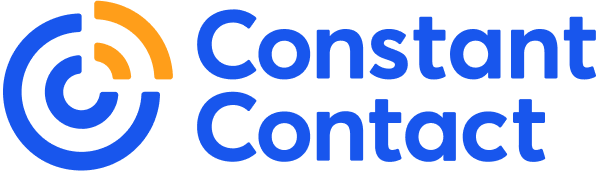 Try email marketing for free today!